Трусова Мария ПавловнаМКОУ Новонадеждинская СОШУчитель математики«Турнир смекалистых »8 классТем, кто учит математику,Тем, кто учит математике,Тем, кто любит математику,Тем, кто ещё не знает,Что может любить математику, Наш турнир математический посвящаем!Цели:активизировать познавательный интерес к предмету;-обобщить и систематизировать теоретические и 	практические знания учащихся;	- развивать познавательную и творческую активность;-формировать заинтересованность в приобретении новых знаний, умение нестандартно мыслить;-способствовать формированию чувства сплоченности, солидарности и здорового соперничества.Ведущий:Всем! Всем! Всем! Сегодня состоится математический турнир! Приглашаем всех отправиться в интересную и веселую страну, которая называется математикой! Не забудьте взять с собой быстроту мысли, находчивость, смекалку, сообразительность и конечно хорошее настроение!Вы встретились здесь вместе-Кто смекалистей решить,Дело класса, дело честиВ этой встрече защитить.Вы сражаться должны дружно, с ясной целью победить,Оправдать надежды нужно и себя не посрамить!Девизом нашего турнира стали слова немецкого математика Г.В.Лейбница: «Кто хочет ограничиться настоящим без знания прошлого, тот никогда его не поймёт».Правила игры.В игре принимают участие 2 команды. Первая команда – «Треугольник»,  вторая- «Квадрат». У каждого из членов команд отличительные знаки-эмблемы, по которым можно понять, кого представляет данный ученик.Ведущий:   Сегодня мы проводим турнир, посвящённый математике-«царице всех наук».Славим математикуМатематика, тебя сегодня славим,И хотим спасибо мы сказать,Ведь о тех, кто приложил старанья,Ты заботишься, как ласковая мать.Развиваешь ум и память нашу,Учишь сравнивать, трудиться, рассуждать,А подбросив трудную задачку,Учишь нас трудности преодолевать.Ты нас пробуждаешь, окрыляешь,Быть настойчивыми учишь неустанно.И познаний жажду разжигаешь,Предлагая неразгаданные тайны.                               О. ПанишеваВедущий:Итак, турнир я открываю, Вам успехов пожелаю,Думать, мыслить, не зевать, Быстро всё в уме считать!  Представление команды.Счётный конкурс начинаю,Добрый день, мои друзья!Две команды на турнире,Их сейчас представлю я.1.Вот команда  «Треугольник»:   Пусть узнает каждый школьник,   Будут им, сказать хочу,   Все заданья по плечу!2.Про команду №2    Разошлась уже молва.    Называется «Квадрат»,    Им  любой учёный рад.       Слово предоставляется командам. Каждая команда во главе с капитаном знакомит с названием своей команды, девизом, приветствием.Приветствие команд.Конкурс: «Мы желаем Вам».Команда: «Треугольник».Девиз:   «В треугольнике друзей лучше считать,                 легче решить и победить!»     1.Сегоднишний турнир мы выиграть хотим.        И просто вам победу не дадим.        Придётся попотеть и постараться        За каждое очко мы будем драться.2.Мы смекалку проявим и отвагу,    А  если вдруг не повезёт?    Победа всех когда-нибудь найдёт!3.Пусть сильней кипит борьба.    Сильней соревнованье,    Успех решает не судьба,    А только наши знания.4. Этот турнир сейчас     Науке посвящается,    Что математикой у нас    С любовью называется.5.Она поможет воспитать    Такую точность мысли.    Чтоб в нашей жизни всё познать.    Измерить и исчислить.Команда: «Квадрат».Девиз: «У нашего квадрата                 Все стороны равны,                 Наши ребята дружбой сильны!»!.Чтобы спорилось нужное дело,Чтобы в жизни не знать неудач,Мы в поход отправляемся смелоВ мир загадок и сложных задач.2. Этот турнир ждали мы,По нему истосковались умыДружно будем задачи решать-Мы хотим математику знать.3.Как же нам не веселиться?Не смеяться, не шутить?Ведь сегодня на турниреМы решили победить!4. Наша команда «Квадрат»-Приветствует всех собравшихся ребят.Желаем всем победить,А себе не проиграть!5. И соревнуясь вместе с вами.Мы остаёмся друзьями.И так пусть борьба кипит сильнейИ наша дружба крепнет с ней.Ведущий:И жюри мы пожелаемСправедливей, строже быть,Ибо сами понимаем,Как трудно вам всех оценить!(Жюри оценивает эмблему, девиз, приветствие каждой команды. Максимальный балл -3).Ведущий:Для решения большинства задач недостаточно одних знаний, необходимы находчивость и внимательность.Разминка.«Повторение – мать учения».Каждая команда отвечает на вопросы. ( За верный ответ – 1балл).    Команда «Треугольник».Ромб,   у которого все углы  прямые (квадрат).  Сколько корней имеет уравнение =0? (1).Кривая, являющаяся графиком функции у =. (гипербола)Что меньше  или   ? (равны). Отрезок, соединяющий противоположные вершины четырёхугольника? (диагональ).6.   Мера веса в старой России, равная 16.04кг (пуд).7.   Цифры, которые  употребляли в Древнем Риме около 2500лет    назад (римские).8.   Нахождение  корней уравнения (решение).Команда «Квадрат».Самая большая хорда в круге (диаметр).Прямоугольник. у которого все стороны равны (квадрат)).Сколько корней имеет уравнение   = 2 ? (2).График функции у =  (парабола).Что общего у трапеции и прямоугольника?Что больше  или  (равны).Точки, из которых выходят стороны четырёхугольника (вершины).Отрезок, соединяющий центр окружности  с любой  её точкой (радиус).(После ответов обеих команд жюри подсчитывает баллы).   I. Первый тур мы начинаем,       Победителей узнаем.Конкурс: «Один за всех, все за одного».Разгадывание шарад.Команды должны быстро, верно и самое главное дружно дать ответ.(Конкурс оценивается в 2 балла.)1.Когда меня ты режешь, то не плачешь,И всё – таки слезу смахнёшь с лица,А сменишь букву, - выгляжу иначе:С началом стану я, но без конца.(лук – луч).2.Арифметический я знак,    В задачнике меня найдёшь     во многих строчках.     Лишь «о» ты вставишь, зная как,     И я – географическая точка.     (плюс – полюс).3.Слово первое – почётный титул,    Им даже Монте -Кристо называли.    А второе часто говорим мы,    Если очень сильно замерзаем.            (граф – ик).4.Предлог в моём стоит начале.    В конце же – пригородный дом.    А целое мы все решали    И у доски, и за столом. (за-дача)Конкурс: «Шевели мозгами».(за 2 минуты переставить буквы и получить новые слова)РЕНИУАНВЕ     (УРАВНЕНИЕ)ЬДОРБ             (ДРОБЬ)ТЕООРЗК        (ОТРЕЗОК)МАМРГ          (ГРАММ)МЕЛЬДО        (МОДЕЛЬ)Подведение итогов.Ведущий: Пока команды думают над своим заданием, вы, болельщики, можете помочь заработать очки своим командам. Назовите математические термины, понятия, символы, знаки на букву  «П»(например: прямая, пропорция, пять, подобие,…). Каждое слово-1 баллII.Тур второй: пусть всякий знает,    Кто же лучше  вычисляет?    Мне задачки прочитать,    Вам же думать и считать. Конкурс «Наш конструктор числовой – поработай головой».        1. Реши:.                         Решение:2. Докажи, что( + ) : ( = 0,78) = 6.Решение:  (15 + 33) : (.0,3 + 0,78.10) = 6. Игра «Где ошибка?»Дикобраз в подарок сынуСделал новую машину,К сожалению она Недостаточна точна.Результаты перед вами –Быстро всё исправьте сами.Ведущий:Один начинающий волшебник, герой шуточной песенки, неумело обращался с заклинаниями, в результате вместо грозы у него получилось коза. А вместо утюга – слон. Чтобы решать уравнения, нужно совершать ряд  преобразований, и делать  это очень осмотрительно.«Найди ошибку!»               1. 5х – 20=9х – 36                    5(х – 4)=9(х – 4);    разделить на (х – 4)                        5=9                      Ответ: корней нет. 2.Выполняя задания на преобразование выражений, содержащих степени, ученик допустил ошибки: 5*5*5*5=45            4. 23+27=21023*27=410                           5. 71=1230/210=23                         6. (2х)3=2х3Какие определения, свойства, правила не знает ученик?Конкурс: «Книга – книгой, а мозгами двигай».На доске прикрепляются геометрические фигуры. Нужно каждой фигуре найти её пару – карточку  с нахождением её площади. На обратной стороне карточки буква. Составив слово, должны угадать учёного математика, на могиле  которого был установлен памятник с изображением шара и описанного около него цилиндра. Спустя  почти 200лет по этому чертежу Вызываются по 2 участника из команд. (За  верный ответ – 1балл.)Жюри проверяет конкурс, объявляет его результат.     III. Третий тур мы начинаем,            Победителей узнаем.            Будут трудные задачи,            Пожелаем всем удачи!И вот, наконец, конкурс капитанов: «Почтовый ящик».Капитаны каждой команды достают задачи и после размышления дают ответ. (Каждый ответ оценивается  в 1 балл).1.В колесе 10 спиц.  Сколько промежутков между спицами? (10).2. От куска материи длиной 200 метров  отрезали каждый раз по 20м. Через сколько дней отрезали последний кусок? (Через 9 дней).3. Угол в 1 градус рассматривают в лупу, дающую 4-х кратное  увеличение. Какой величины окажется угол? (В 1 градус).4. Любой месяц начинается с 1 и кончается на 30 или 31. Какой месяц имеет число 28?5.Что надо сделать, чтобы 4 парня остались в одном сапоге?  (Снять 1 сапог).6.Профессор ложится спать в 20 часов. Ставит будильник  на 9 часов утра.Сколько часов проспит профессор? (1 час).Домашнее задание.Галерея замечательных чисел. «Дождь звёзд и синие поля послушны числам».                                                    Велимир ХлебниковВедущий:     Две стихии господствуют в математике - числа и фигуры с их бесконечным  многообразием свойств и взаимосвязей. Самые древние по происхождению числа – натуральные. «Ручейки» натуральных чисел, сливаясь, порождают безбрежный океан вещественных и разного рода особых специальных чисел(Каждая команда представляет своё число. Максимальная оценка – 5баллов).)IY.  Вы ребята, все устали.       Много думали, считали,       Отдохнуть уже пора!       Так  четвёртый тур -   «Игра!» Проведём игру «Узнай слово!» Решив примеры, вы должны узнать учёного, который ввёл запись степеней.   1.               д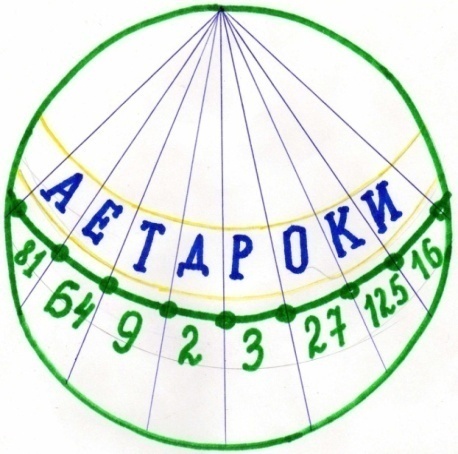                Е   3.             К   4.        А        5. Х5=243                  Р=512               ТКОНКУРС БОЛЕЛЬЩИКОВ.(Участвуют болельщики обеих команд). Болельщики могут принести команде очки, если правильно справятся с заданием.Конкурс  «Геометрия трав».Назовите слова математического происхождения, которые есть в стихотворении.Математик несбывшийся, странник.Оглядись, удивляясь стократ:В травах – срез  волчеца – пятигранник, А сеченье душицы – квадрат.Всё на свете покажется вновеПод гольцом, чья вершина в снегу:Водосбор – треуголен в основеНа цветущем альпийском  лугу!Где же круг?Возле иглистой розы,Там, где луг поднебесный скалист,Вижу – с ветром играет берёзыТреугольноромбический лист…Подмечайте математику вокруг себя – в быту и природе. Для наблюдательного человека даже простые срезы растений – красивые геометрические фигуры.Вот закончилась игра,Результат узнать пора. Кто же лучше всех трудился И в турнире отличился?Пока жюри поводит итог вопрос для всех.Вопрос. Эту теорему изучают в средней школе и называют «теоремой невесты». Сформулируйте её.Подсказки:Теорему доказывают в курсе геометрии и считают одной из важнейших теорем курса.Теорема используется на каждом шагу при изучении геометрических вопросов.Учёный, сформулировавший данную теорему, родился на острове Самосе. В молодости он путешествовал по Египту, жил в Вавилоне, где имел возможность в течение 12 лет изучать астрономию и астрологию у халдейских жрецов.Этому учёному, кроме данной теоремы, приписывается ещё ряд замечательных открытий, в том числе теорема о сумме внутренних углов треугольника.Частные случаи этой теоремы были известны некоторым другим народам ещё до её открытия.В строительной практике египтяне использовали так называемый «египетский треугольник» - треугольник со сторонами 3, 4, 5. (египтяне знали, что указанный треугольник является прямоугольным и для него выполняется соотношение 32 + 42 = 52, т.е. как раз то, что утверждает теорема Пифагора).Подведение итогов. Объявление победителей. Вручение призов.Спасибо всем за участие!Ведущий:Пришел час расставанья,Пусть мат.турнир в сердцах живет!Давайте скажем «До свиданья»!До встречи через год!Литература:Гаврилова Т.Д. Занимательная математика.5 – 11кл. Волгоград: Учитель, 2004.Гончарова Л.В. Предметная неделя в школе. Волгоград: Учитель,2003.Иченская М.А. Отдыхаем с математикой.5 – 11кл. Волгоград: Учитель, 2008.Кордемский В.Г. Удивительный мир чисел. Книга для учителя .Москва: Просвещение, 1986.Лепёхина Т.А. Математическое ассорти. Волгоград: Учитель, 2009.Нагибин Ф.Ф. Математическая шкатулка.Москва:1988.Панищева О.В.. Математика в стихах Волгоград: Учитель, 2008.аhаhаhав(а+в)hАРХИМЕД